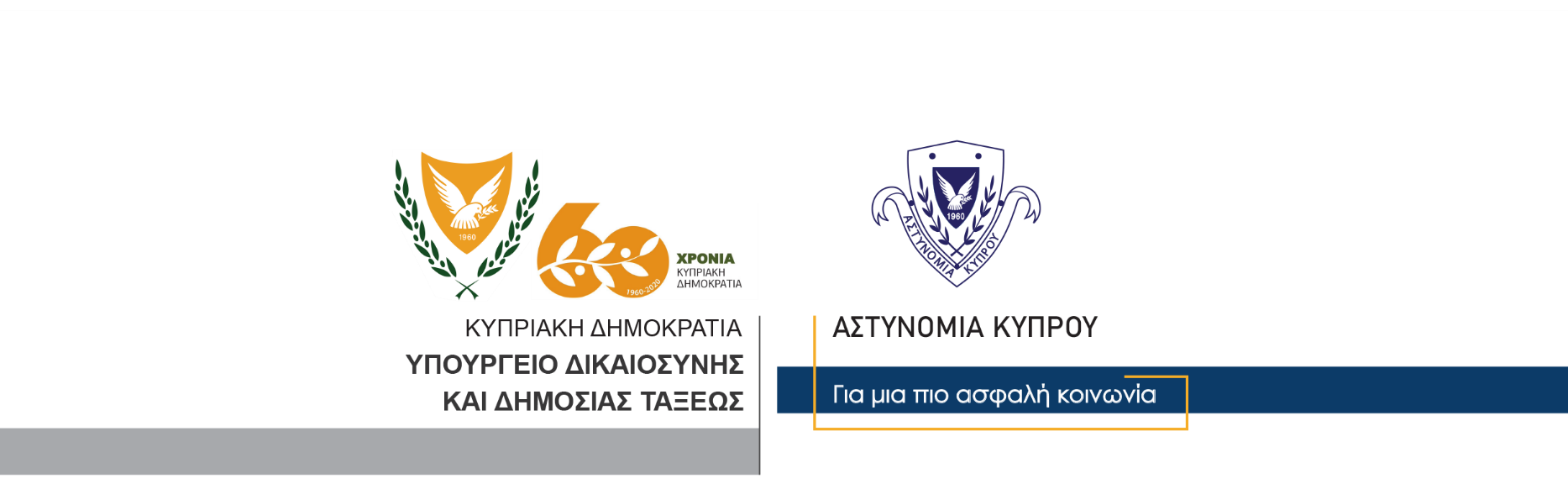 04 Δεκεμβρίου, 2020Δελτίο Τύπου 2 – Προσωρινό διάταγμα αναστολής λειτουργίας υποστατικού σχετικά με υπό εκδίκαση υπόθεση κυβείας	Προσωρινό διάταγμα αναστολής λειτουργίας υποστατικού, εξέδωσε το Επαρχιακό Δικαστήριο Πάφου, μετά από σχετικό αίτημα που υπέβαλε η Αστυνομία, σε σχέση με υπόθεση κυβείας που προέκυψε μετά από έλεγχο στο υποστατικό.	Πρόκειται για καφενείο στην επαρχία Πάφου, όπου κατά τη διάρκεια ελέγχου από μέλη του ΟΠΕ Πάφου, στις 28 περασμένου Οκτωβρίου, εντοπίστηκαν πέντε πρόσωπα να επιδίδονται σε κυβεία. Τα πέντε πρόσωπα, καθώς και ο υπεύθυνος του υποστατικού κατηγορήθηκαν γραπτώς.Στις 30 Νοεμβρίου, με την ολοκλήρωση των αστυνομικών εξετάσεων, η υπόθεση κυβείας καταχωρήθηκε στο Επαρχιακό Δικαστήριο Πάφου για εκδίκαση, ενώ το πρωί χθες, η Αστυνομία υπέβαλε αίτηση στο Δικαστήριο, για προσωρινή αναστολή του υποστατικού. Αφού το Δικαστήριο εξέτασε το αίτημα της Αστυνομίας, εξέδωσε προσωρινό διάταγμα αναστολής του υποστατικού μέχρι την εκδίκαση της υπόθεσης.Η επόμενη δικάσιμος ορίστηκε από το Επαρχιακό Δικαστήριο Πάφου στις 11 Δεκεμβρίου.	Την υπόθεση είχε διερευνήσει ο Κεντρικός Αστυνομικός Σταθμός Πάφου.                                                                                                          Κλάδος Επικοινωνίας                                  Υποδιεύθυνση Επικοινωνίας Δημοσίων Σχέσεων & Κοινωνικής Ευθύνης